LOCATION.--Lat 40°39'33", long 92°03'41" referenced to North American Datum of 1927, in SW 1/4 sec.30, T.68 N., R.10 W., Van Buren County, IA, Hydrologic Unit 07110001, on left bank 5 ft downstream from bridge on State Highway 2, 0.7 mi north of Cantril, and 0.3 mi upstream from Bone Run.DRAINAGE AREA.--161 mi².PERIOD OF RECORD.--Discharge records from August 1940 to September 1951.GAGE.--Water-stage recorder. Datum of gage is 657.98 ft above National Geodetic Vertical Datum of 1929. Prior to November 8, 1940, non-recording gage at same site and datum.A summary of all available data for this streamgage is provided through the USGS National Water Information System web interface (NWISWeb). The following link provides access to current/historical observations, daily data, daily statistics, monthly statistics, annual statistics, peak streamflow, field measurements, field/lab water-quality samples, and the latest water-year summaries. Data can be filtered by parameter and/or dates, and can be output in various tabular and graphical formats.http://waterdata.usgs.gov/nwis/inventory/?site_no=05494500The USGS WaterWatch Toolkit is available at: http://waterwatch.usgs.gov/?id=ww_toolkitTools for summarizing streamflow information include the duration hydrograph builder, the cumulative streamflow hydrograph builder, the streamgage statistics retrieval tool, the rating curve builder, the flood tracking chart builder, the National Weather Service Advanced Hydrologic Prediction Service (AHPS) river forecast hydrograph builder, and the raster-hydrograph builder.  Entering the above number for this streamgage into these toolkit webpages will provide streamflow information specific to this streamgage.A description of the statistics presented for this streamgage is available in the main body of the report at:http://dx.doi.org/10.3133/ofr20151214A link to other streamgages included in this report, a map showing the location of the streamgages, information on the programs used to compute the statistical analyses, and references are included in the main body of the report.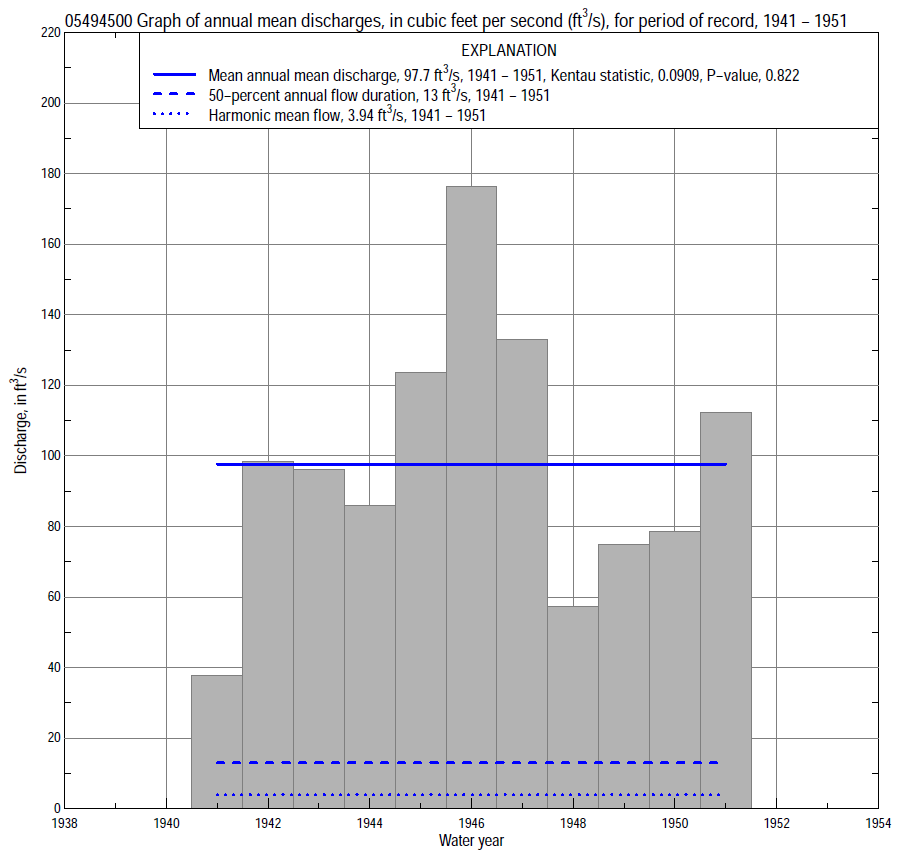 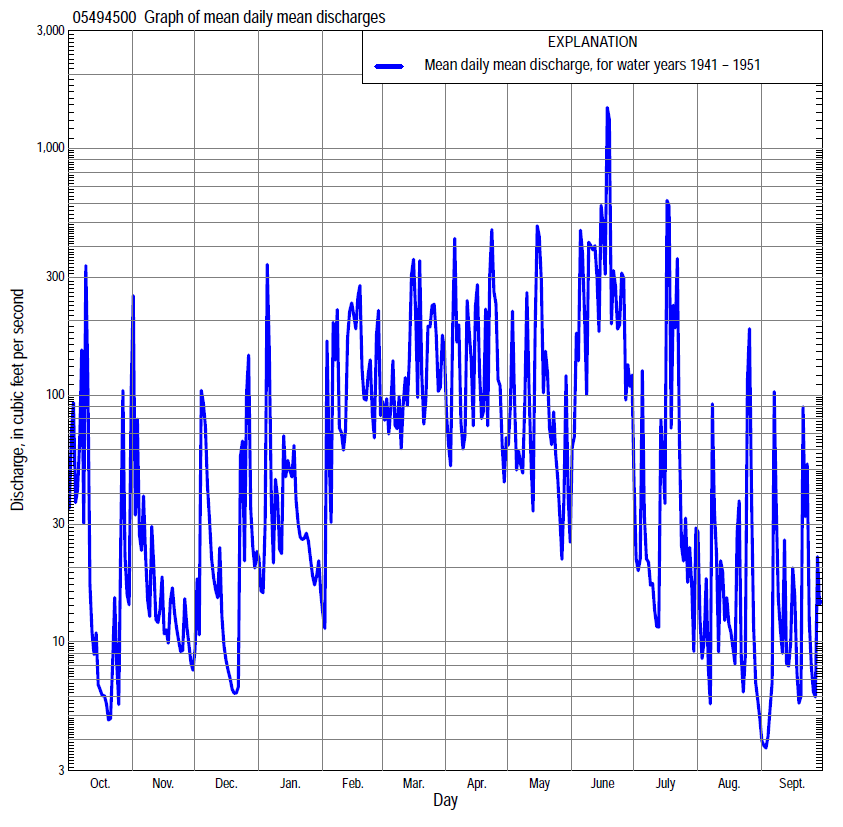 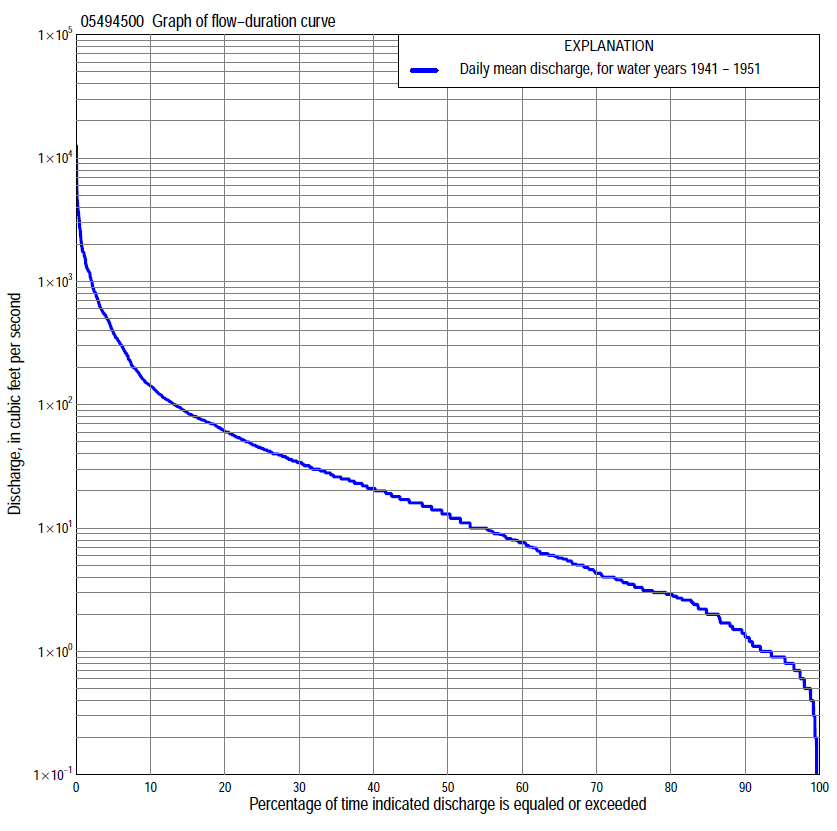 Statistics Based on the Entire Streamflow Period of Record05494500 Monthly and annual flow durations, based on 1941–51 period of record (11 years)05494500 Monthly and annual flow durations, based on 1941–51 period of record (11 years)05494500 Monthly and annual flow durations, based on 1941–51 period of record (11 years)05494500 Monthly and annual flow durations, based on 1941–51 period of record (11 years)05494500 Monthly and annual flow durations, based on 1941–51 period of record (11 years)05494500 Monthly and annual flow durations, based on 1941–51 period of record (11 years)05494500 Monthly and annual flow durations, based on 1941–51 period of record (11 years)05494500 Monthly and annual flow durations, based on 1941–51 period of record (11 years)05494500 Monthly and annual flow durations, based on 1941–51 period of record (11 years)05494500 Monthly and annual flow durations, based on 1941–51 period of record (11 years)05494500 Monthly and annual flow durations, based on 1941–51 period of record (11 years)05494500 Monthly and annual flow durations, based on 1941–51 period of record (11 years)05494500 Monthly and annual flow durations, based on 1941–51 period of record (11 years)05494500 Monthly and annual flow durations, based on 1941–51 period of record (11 years)Percentage of days discharge equaled or exceededDischarge (cubic feet per second)Discharge (cubic feet per second)Discharge (cubic feet per second)Discharge (cubic feet per second)Discharge (cubic feet per second)Annual flow durationsAnnual flow durationsPercentage of days discharge equaled or exceededOctNovDecJanFebMarAprMayJuneJulyAugSeptAnnualKentau statisticP-value990.500.800.500.300.603.07.62.40.200.500.000.000.400.2000.361980.700.800.500.300.705.08.83.01.40.600.000.800.600.2000.386950.801.00.700.601.07.6   105.62.90.900.200.900.900.2000.386900.901.50.900.904.0   12   158.63.32.40.901.1       1.50.1270.631851.01.71.01.26.0   16   17   126.23.61.11.5       2.20.0910.745801.21.91.12.59.0   19   21   148.84.31.71.7       3.00.0730.805751.52.61.54.0   10   26   26   16   155.02.22.0       3.5-0.1450.576702.02.82.05.6   12   34   28   18   175.62.62.4       4.6-0.2180.377652.03.12.57.0   16   41   34   21   206.23.02.6       5.9-0.2360.343602.63.33.08.2   20   44   36   22   217.63.33.0       7.80.0181.000552.93.83.710   29   54   42   25   269.63.83.0  100.0181.000503.14.34.111   35   62   45   28   31  124.33.2  13-0.0181.000453.35.15.414   44   72   51   31   41  144.73.5  17-0.0360.937403.96.27.017   52   76   57   34   58  155.44.6  21-0.0910.755354.27.28.920   62   91   67   40   85  186.25.9  26-0.0181.000305.09.6 1024   78106   75   46116  237.97.6  34-0.0181.000255.913 1428   94118   87   57151  299.49.2  45-0.0181.000206.518   1935 111146115   72306  371112  62-0.0181.00015   10272545 150204163   96500  441517  870.0001.00010   37364763 347324261162794  7428231420.3450.161  510959128150 5826136183781,52019677463880.2730.276  25681534202881,3701,0001,6301,2102,780647239223  1,0300.1640.533  11,1203116585001,7201,3402,0002,3004,4701,590380472  1,7200.1640.53305494500 Annual exceedance probability of instantaneous peak discharges, in cubic feet per second (ft3/s), based on the Weighted Independent Estimates method,05494500 Annual exceedance probability of instantaneous peak discharges, in cubic feet per second (ft3/s), based on the Weighted Independent Estimates method,05494500 Annual exceedance probability of instantaneous peak discharges, in cubic feet per second (ft3/s), based on the Weighted Independent Estimates method,05494500 Annual exceedance probability of instantaneous peak discharges, in cubic feet per second (ft3/s), based on the Weighted Independent Estimates method,05494500 Annual exceedance probability of instantaneous peak discharges, in cubic feet per second (ft3/s), based on the Weighted Independent Estimates method,Annual exceed-ance probabilityRecur-rence interval (years)Discharge (ft3/s)95-percent lower confi-dence interval (ft3/s)95-percent upper confi-dence interval (ft3/s)0.50025,9904,6807,6800.20058,4606,53011,0000.100109,8807,46013,1000.0402512,0008,78016,5000.0205013,7009,69019,3000.01010015,40010,60022,4000.00520017,00011,40025,5000.00250019,10012,20030,100and based on the expected moments algorithm/multiple Grubbs-Beck analysis computed using a historical period length of 11 years (1941–1951)and based on the expected moments algorithm/multiple Grubbs-Beck analysis computed using a historical period length of 11 years (1941–1951)and based on the expected moments algorithm/multiple Grubbs-Beck analysis computed using a historical period length of 11 years (1941–1951)and based on the expected moments algorithm/multiple Grubbs-Beck analysis computed using a historical period length of 11 years (1941–1951)and based on the expected moments algorithm/multiple Grubbs-Beck analysis computed using a historical period length of 11 years (1941–1951)0.50026,3404,7108,4000.20059,0806,94013,4000.1001010,9008,27018,0000.0402513,2009,79025,7000.0205015,00010,80033,0000.01010016,70011,70041,7000.00520018,50012,60052,3000.00250020,80013,60069,700Kentau statisticKentau statistic0.364P-valueP-value0.138Begin yearBegin year1941End yearEnd year1951Number of peaksNumber of peaks1105494500 Annual exceedance probability of high discharges, based on 1941–51 period of record (11 years)05494500 Annual exceedance probability of high discharges, based on 1941–51 period of record (11 years)05494500 Annual exceedance probability of high discharges, based on 1941–51 period of record (11 years)05494500 Annual exceedance probability of high discharges, based on 1941–51 period of record (11 years)05494500 Annual exceedance probability of high discharges, based on 1941–51 period of record (11 years)05494500 Annual exceedance probability of high discharges, based on 1941–51 period of record (11 years)05494500 Annual exceedance probability of high discharges, based on 1941–51 period of record (11 years)Annual exceedance probabilityRecur-rence interval (years)Maximum average discharge (ft3/s) for indicated number of consecutive daysMaximum average discharge (ft3/s) for indicated number of consecutive daysMaximum average discharge (ft3/s) for indicated number of consecutive daysMaximum average discharge (ft3/s) for indicated number of consecutive daysMaximum average discharge (ft3/s) for indicated number of consecutive daysAnnual exceedance probabilityRecur-rence interval (years)13715300.9901.018827094952931620.9501.051,3909086083552200.9001.111,7501,0506883992590.8001.252,3101,2908124673170.50023,8201,9901,1606654690.20056,1503,3401,7801,0207000.100      107,8004,5202,2901,3108660.040259,9706,4103,0501,7501,0900.0205011,6008,1403,7102,1501,2600.010    10013,30010,2004,4702,6001,4500.005    20015,00012,6005,3303,1201,6400.002    50017,40016,6006,6603,9301,910Kentau statisticKentau statistic0.0180.0180.0550.0180.018P-valueP-value1.0001.0000.8761.0001.00005494500 Annual nonexceedance probability of low discharges, based on April 1941 to March 1951 period of record (10 years)05494500 Annual nonexceedance probability of low discharges, based on April 1941 to March 1951 period of record (10 years)05494500 Annual nonexceedance probability of low discharges, based on April 1941 to March 1951 period of record (10 years)05494500 Annual nonexceedance probability of low discharges, based on April 1941 to March 1951 period of record (10 years)05494500 Annual nonexceedance probability of low discharges, based on April 1941 to March 1951 period of record (10 years)05494500 Annual nonexceedance probability of low discharges, based on April 1941 to March 1951 period of record (10 years)05494500 Annual nonexceedance probability of low discharges, based on April 1941 to March 1951 period of record (10 years)05494500 Annual nonexceedance probability of low discharges, based on April 1941 to March 1951 period of record (10 years)05494500 Annual nonexceedance probability of low discharges, based on April 1941 to March 1951 period of record (10 years)Annual nonexceed-ance probabilityRecur-rence interval (years)Minimum average discharge (cubic feet per second)                                                                                    for indicated number of consecutive daysMinimum average discharge (cubic feet per second)                                                                                    for indicated number of consecutive daysMinimum average discharge (cubic feet per second)                                                                                    for indicated number of consecutive daysMinimum average discharge (cubic feet per second)                                                                                    for indicated number of consecutive daysMinimum average discharge (cubic feet per second)                                                                                    for indicated number of consecutive daysMinimum average discharge (cubic feet per second)                                                                                    for indicated number of consecutive daysMinimum average discharge (cubic feet per second)                                                                                    for indicated number of consecutive daysMinimum average discharge (cubic feet per second)                                                                                    for indicated number of consecutive daysMinimum average discharge (cubic feet per second)                                                                                    for indicated number of consecutive daysAnnual nonexceed-ance probabilityRecur-rence interval (years)137143060901201830.01  1000.000.000.000.030.110.330.410.470.870.02    500.000.000.000.050.170.460.560.66  1.30.05    200.000.000.000.110.290.730.89   1.1  2.20.10    100.000.010.000.200.47 1.1 1.3   1.7  3.50.20      50.170.250.370.400.78 1.7 2.2   2.9  5.90.50      20.510.570.681.11.8 3.6 5.4   8.2  150.801.25             1.1 1.1 1.22.13.6 7.1 13  23  320.901.11             1.5 1.6 1.72.64.8 9.7 21  39  460.961.04             2.0 2.2 2.53.16.3 13 34  68  700.981.02             2.4 2.8 3.13.47.4 16 46  971100.991.01             2.8 3.4 4.05.08.3 18 60135150Kentau statisticKentau statistic0.4670.4220.4670.4440.289-0.200-0.333-0.378-0.378P-valueP-value0.0740.1070.0740.0880.2830.4740.2110.1520.15205494500 Annual nonexceedance probability of seasonal low discharges, based on October 1940 to September 1951 period of record (11 years)05494500 Annual nonexceedance probability of seasonal low discharges, based on October 1940 to September 1951 period of record (11 years)05494500 Annual nonexceedance probability of seasonal low discharges, based on October 1940 to September 1951 period of record (11 years)05494500 Annual nonexceedance probability of seasonal low discharges, based on October 1940 to September 1951 period of record (11 years)05494500 Annual nonexceedance probability of seasonal low discharges, based on October 1940 to September 1951 period of record (11 years)05494500 Annual nonexceedance probability of seasonal low discharges, based on October 1940 to September 1951 period of record (11 years)05494500 Annual nonexceedance probability of seasonal low discharges, based on October 1940 to September 1951 period of record (11 years)05494500 Annual nonexceedance probability of seasonal low discharges, based on October 1940 to September 1951 period of record (11 years)05494500 Annual nonexceedance probability of seasonal low discharges, based on October 1940 to September 1951 period of record (11 years)05494500 Annual nonexceedance probability of seasonal low discharges, based on October 1940 to September 1951 period of record (11 years)05494500 Annual nonexceedance probability of seasonal low discharges, based on October 1940 to September 1951 period of record (11 years)Annual nonexceed-ance probabilityRecur-rence interval (years)Minimum average discharge (cubic feet per second)                                                                          for indicated number of consecutive daysMinimum average discharge (cubic feet per second)                                                                          for indicated number of consecutive daysMinimum average discharge (cubic feet per second)                                                                          for indicated number of consecutive daysMinimum average discharge (cubic feet per second)                                                                          for indicated number of consecutive daysMinimum average discharge (cubic feet per second)                                                                          for indicated number of consecutive daysMinimum average discharge (cubic feet per second)                                                                          for indicated number of consecutive daysMinimum average discharge (cubic feet per second)                                                                          for indicated number of consecutive daysMinimum average discharge (cubic feet per second)                                                                          for indicated number of consecutive daysMinimum average discharge (cubic feet per second)                                                                          for indicated number of consecutive daysAnnual nonexceed-ance probabilityRecur-rence interval (years)171430171430January-February-MarchJanuary-February-MarchJanuary-February-MarchJanuary-February-MarchApril-May-JuneApril-May-JuneApril-May-JuneApril-May-June0.01  1000.080.090.100.520.020.190.951.70.02    500.120.150.170.790.070.361.42.60.05    200.220.290.36   1.40.250.842.54.80.10    100.380.520.66   2.40.671.63.87.80.20      50.72    1.0    1.3     4.4 1.83.26.3140.50      2               2.3    3.3    4.6   13 6.88.9  14330.801.25               6.8    9.1    13   34 1317  26680.901.11          12    15    22   54 1622  34930.961.04          20    23    35   87 1726  43  1230.981.02          29    31    46 116 1828  49  1450.991.01          39    39    59 149 1829  54  165Kentau statisticKentau statistic0.000-0.055-0.036-0.0910.4000.3450.2730.055P-valueP-value1.0000.8760.9380.7560.1010.1610.2760.876July-August-SeptemberJuly-August-SeptemberJuly-August-SeptemberJuly-August-SeptemberOctober-November-DecemberOctober-November-DecemberOctober-November-DecemberOctober-November-December0.01  1000.000.000.030.150.230.270.390.550.02    500.000.000.060.230.270.310.440.620.05    200.000.000.150.420.350.410.530.770.10    100.300.310.320.690.440.520.650.960.20      50.600.550.71   1.20.610.730.86 1.30.50     2               1.2   1.5    2.2   3.0 1.21.51.6 2.90.801.25               2.3   3.0    4.5   6.3 2.73.43.7 7.90.901.11               3.5   4.7    5.6   8.7 4.25.46.2 150.961.04               5.7   6.0    6.6   12 7.09.211 310.981.02               6.0   6.5    7.0   14 9.91317 530.991.01               7.3   7.4    7.3   16 141925 89Kentau statisticKentau statistic0.3820.3820.4910.3820.0910.1090.091-0.127P-valueP-value0.1170.1190.0430.1190.7540.6960.7560.640